Translational FundingThe University of Exeter has been allocated funding from the Research England Policy Support Fund (PSF). Awards of up to £20k are available to support projects that will enable University of Exeter researchers to engage with policy and policy makers, and to undertake research activity that supports evidence based policy making. Interdisciplinary collaborations and applications from ECRs are encouraged. Please take the time to read the PSF aims and applicant guidance before completing this form.Allocations may be used to fund activity that fits the PSF remit and that took or will take place between 01/04/2022 and 31/03/2023. Any funds awarded must be spent by 30th June 2023.Please keep applications to a maximum of 5 pages.Applicant/sExternal Partner (if applicable)ProposalKPIs FinanceHealth & Safety & EthicsApproval & DeclarationPolicy Support Fund 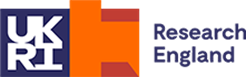 Application for FundingRegional Policy EngagementApplicant name (inc. title)Applicant email addressFaculty & DisciplineECR?Co-applicant name (inc. title)Co-applicant email addressFaculty & DisciplineECR?Company/ organisation name Type of organisationMain contact name (inc. title)Main contact email addressSectorIs the partner organisation an SME?What is the current position of your collaboration? How long it has been in existence? What synergies or gaps do you believe you have identified? Project title Start dateEnd DateAmount RequestedWorktribe project numberJustification - How does this proposal meet the aims of the PSF (to enable engagement with policy and policy makers, and research activity that supports evidence based policy making)?Justification - How does this proposal meet the aims of the PSF (to enable engagement with policy and policy makers, and research activity that supports evidence based policy making)?Aims & Objectives – Please provide a summary of the aims & Objectives of the proposed projectAims & Objectives – Please provide a summary of the aims & Objectives of the proposed projectKPIs – Please provide details of the project’s KPI’s and of the evidence capture methods you will use to demonstrate that the KPI has been met.KPIs – Please provide details of the project’s KPI’s and of the evidence capture methods you will use to demonstrate that the KPI has been met.KPIMethod of Evidence CaptureProject Costs - Please provide a breakdown & justification of the funding requested demonstrating how you will ensure full spend by 31/03/2023.  Add extra lines as necessary.Project Costs - Please provide a breakdown & justification of the funding requested demonstrating how you will ensure full spend by 31/03/2023.  Add extra lines as necessary.Total Amount Requested£ItemCost££££Partner Contribution - Please provide details of the project partner’s match funding if applicable.Partner Contribution - Please provide details of the project partner’s match funding if applicable.Partner Contribution - Please provide details of the project partner’s match funding if applicable.Total Amount ContributedCash -  £In-kind -  £ItemAmountCash or In-Kind?££££Faculty Contribution - Please provide details of the faculty match funding  Faculty Contribution - Please provide details of the faculty match funding  Faculty Contribution - Please provide details of the faculty match funding  Total Amount ContributedCash -  £In-kind -  £ItemAmountCash or In-Kind?££££Faculty Contribution - Please provide details of the faculty match funding  Faculty Contribution - Please provide details of the faculty match funding  Faculty Contribution - Please provide details of the faculty match funding  If applying for funding for activity that has already taken place, please provide the full T1 code that PSF funds should be journalled to cover the costs previously incurred.Health & Safety – Please outline any health safety implications/risks of the proposed work and how you will manage these aspects of the project.Health & Safety – Please outline any health safety implications/risks of the proposed work and how you will manage these aspects of the project.Implication/RiskMitigating ActionEthics – Please outline any ethical implications of the proposed work and how you will manage these aspects of the project.Ethics – Please outline any ethical implications of the proposed work and how you will manage these aspects of the project.Implication/RiskMitigating ActionDoes the Project require Ethical Approval?Where relevant, does the project observe UKRI research integrity concordat on data availability?Faculty Approval (ADR/HOD or equivalent) - I confirm that I support the applicant and the work they will be required to undertake if they are successful in their bid. By signing this application form I agree that the faculty will cover any overspend of this project.Faculty Approval (ADR/HOD or equivalent) - I confirm that I support the applicant and the work they will be required to undertake if they are successful in their bid. By signing this application form I agree that the faculty will cover any overspend of this project.SignatureName (inc. title)DateApplicant Declaration - I confirm that I have read the guidance notes for PSF funding and that the information given in this application is accurate to the best of my knowledge. If awarded funding, l commit to provide a final report as outlined in the guidance notes and acknowledge the PSF when citing this project.Applicant Declaration - I confirm that I have read the guidance notes for PSF funding and that the information given in this application is accurate to the best of my knowledge. If awarded funding, l commit to provide a final report as outlined in the guidance notes and acknowledge the PSF when citing this project.SignatureName (inc. title)Date